Dear TenderersINVITATION TO TENDERCONTRACT: COMMUNAL REFURBISHMENTS STANLEY COURT- BURSCOUGH, ASPEN WAY-SKELMERSDALE & BLYTHEWOOD-SKELMERSDALE (DN480271)You are invited to submit a fixed price tender for the work contained in the enclosed Tender Documentation.  Please note that these documents should be carefully read and scrutinised prior to submitting your tender.Your attention is drawn to the following:-The closing time and date for the receipt of Tenders is 12 noon on Friday 19th June 2020.Tenders, including the completed and signed Form of Tender and the Quality Submission, must be submitted electronically via The Chest web portal at:	 www.the-chest.org.ukIf you have any queries regarding the Specification, Contract Documents etc., you must submit them using The Chest portal's messaging facility.  Questions and answers will be made available to all potential bidders on The Chest unless the Council determines that they contain commercially confidential or proprietary information.4.	The successful tenderer will be required to enter into a formal contract.  Until this has taken place, the successful tender, together with the Employer’s written acceptance shall form a binding agreement in the terms of the Contract Documents. Where there is any discrepancy or difference between the Tender Documents and the Contract Documents, the latter shall prevail.Cont/d …..2  -The works will commence on Monday 20th July 2020 and be completed by Friday 25th September 2020 (10 weeks).Yours faithfully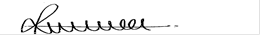 Frank LeePROPERTY SERVICES MANAGERDirectorate of Place and CommunityHeidi McDougall BSc(Hons) MBACorporate Director of Place and Community52 Derby StreetOrmskirk, West Lancashire, L39 2DF Website: www.westlancs.gov.ukE-mail: Telephone: Date: 28 May 2020Your ref:  